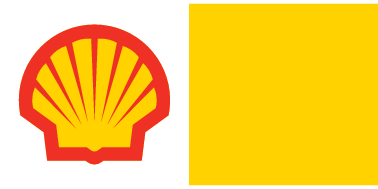 INFORMACJA PRASOWAWarszawa, 1 października 2019 r.Shell Helix Top Up – pierwszy uniwersalny 
olej na dolewkiShell wprowadza na rynek pierwszy olej silnikowy kompatybilny z jednostkami wszystkich samochodów. Nowo opracowany olej Shell Helix Top Up z krystalicznie czystej bazy olejowej, przeznaczony na dolewki, został zaprojektowany z myślą o kierowcach, którzy nie wiedzą dokładnie, jakiego oleju potrzebuje silnik ich samochodu. Szybkie rozwiązanie dla kierowców oferowane w charakterystycznej czerwonej butelce jest już dostępne na stacjach Shell w Polsce.
Regularna kontrola stanu oleju silnikowego oraz wymiana w odpowiednim czasie decydują o żywotności silnika. Niestety, kierowcy zbyt rzadko kontrolują poziom oleju i wydłużają okresy między jego wymianą. Każde takie niedopatrzenie grozi bardzo poważną awarią pojazdu, łącznie z zatarciem silnika, trudnym i kosztownym w naprawie. W momencie zaświecenia się czerwonej lampki kontrolnej na desce rozdzielczej lub stwierdzenia niedoboru oleju podczas pomiaru wielu kierowców często nie wie, który olej jest odpowiedni dla ich pojazdu. Nawet jeśli wiedzą, jaki olej jest wymagany do ich samochodu, nie mają pewności, że będzie od dostępny na danej stacji paliw. W takiej sytuacji z pomocą przychodzi nowy olej Shell Helix Top Up. To olej na dolewki kompatybilny ze wszystkimi silnikami benzynowymi i silnikami Diesla.Zaawansowana technologia olejów Shell Helix Top UpOlej Shell Helix Top Up został opracowany na bazie technologii Shell PurePlus w Centrum Technologii Shell w Hamburgu. Tej samej technologii Shell Helix, która jest wybierana przez wiodących producentów samochodów oraz zespoły Ferrari F1, BMW Motorsport i Hyundai World Rally Team. Olej Shell Helix Top Up to wysokiej jakości olej na dolewki z krystalicznie czystej bazy olejowej, który można bez przeszkód mieszać ze wszystkimi dostępnymi na rynku olejami silnikowymi.Olej Top Up to szybkie rozwiązanie pośrednie – czy to jako zapasowa butelka w bagażniku, czy też jako pomoc w nagłych wypadkach.„Shell Helix Top Up to nowy produkt, który spełnia wymagania każdego rodzaju silnika. Priorytetem było dla nas to, aby niezależnie od silnika i dotychczas stosowanego oleju klienci otrzymali uniwersalny środek smarny, dzięki któremu będą mogli szybko i łatwo poradzić sobie z napotkanym problemem bez konieczności sprawdzania szczegółowych specyfikacji” – powiedział Łukasz Radzymiński, dyrektor sprzedaży w dziale olejowym Shell Polska.Shell zaleca użycie do silnika maksymalnie jednego litra oleju, tj. jednej butelki oleju Shell Helix Top Up. W przypadku uzupełnień o większej objętości należy zastosować olej spełniający wymogi producenta pojazdu. Wygoda i poczucie bezpieczeństwaShell stara się zrozumieć potrzeby kierowców i wie, ile czasu spędzają w samochodzie. Pragnie na co dzień ułatwić i uprzyjemnić zarówno długie, jak i krótkie podróże. „Dzięki nowemu olejowi Shell Helix Top Up dajemy polskim kierowcom poczucie bezpieczeństwa i beztroski na drodze. Żyjemy szybko i potrzebujemy czasem rozwiązań dostosowanych do okoliczności. Zdarza się, że w podróży nie pamiętamy parametrów oleju, który do tej pory stosowaliśmy lub nie jest on akurat dostępny w miejscu, w którym się znajdujemy. Z zapasową butelką oleju Shell Helix Top Up w bagażniku podróżuje się spokojnie i pewnie” – powiedział Rafał Molenda, dyrektor działu stacji paliw i rozwoju sieci detalicznej w Shell Polska.Liczne usługi i szeroka oferta akcesoriów samochodowych na stacjach sprawiają, że każdego dnia na całym świecie Shell „gości” u siebie ponad 30 milionów klientów. W jednym miejscu mogą zrealizować wiele różnych potrzeb, co znacznie ułatwia im życie. Dzięki temu codzienna mobilność staje się bardziej komfortowa.Więcej informacji  na temat oleju Shell Top Up i innych ofert dostępnych na stacjach paliw Shell znajduje się na stronie internetowej Shell.Shell to globalna grupa spółek energetycznych i petrochemicznych, zatrudniająca prawie 90 tys. osób i prowadząca działalność w ponad 70 krajach. Shell wykorzystuje zaawansowane technologie i nowatorskie podejście, aby budować zrównoważoną przyszłość energetyczną dla świata. Spółka Shell Polska jest obecna na polskim rynku od 1992 roku. Operuje aktualnie ok. 420 stacjami oferującymi kierowcom najwyższej jakości paliwa. Na stacjach Shell klienci mogą także skorzystać z usług myjni samochodowych, bogatej oferty kawowej i gastronomicznej oraz zrobić zakupy w sklepie ze starannie wybranym asortymentem produktów spożywczych i motoryzacyjnych. W 2019 r. po raz 10. Shell został nagrodzony Gwiazdą Jakości Obsługi, co potwierdza zaufanie klientów do marki. Program lojalnościowy Shell ClubSmart, w ramach którego można wymieniać zebrane w trakcie tankowania i zakupów punkty na wyjątkowe nagrody, jest jednym z najdłużej działających i najpopularniejszych w Polsce: aktualnie aktywnymi członkami programu jest ok. 1 mln klientów. Shell dysponuje również szeroką gamą olejów i smarów do samochodów i dla przemysłu, a do klientów biznesowych skierowana jest oferta kart paliwowych, usług drogowych i innych rozwiązań dla flot w ramach programu Shell Card. Ponadto w Krakowie działa Shell Business Operations, jedno z największych centrów nowoczesnych usług dla biznesu w Polsce, zatrudniające niemal 4000 pracowników i stanowiące wsparcie dla grupy Shell globalnie w obszarach finansow, logistyki, zakupów, procesów kadrowych, obsługi klientów, jak również w komunikacji zewnętrznej czy wewnętrznej. W 2019 roku polityka Shell Polska w obszarze budowania różnorodności i włączenia znalazła się w raporcie „Odpowiedzialny Biznes w Polsce. Dobre praktyki” W ubiegłym roku Global Compact Network Poland nadał Shell tytuł Rzecznika Standardu Etyki wyróżniający firmy, które konkurują w oparciu o transparentne zasady biznesowe, wiarygodność i wzajemną odpowiedzialność.